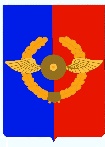 Российская ФедерацияИркутская областьУсольское районное муниципальное образованиеА Д М И Н И С Т Р А Ц И Я Городского поселенияСреднинского муниципального образованияП О С Т А Н О В Л Е Н И Е  От 07.12.2018г.                             п. Средний                                                       №104	 О внесении изменений и продлении срока действия муниципальной программы «Социальная поддержка в Среднинском муниципальном образовании 2017–2020 годы» на 2021 год        В целях соблюдения требований законодательства, обеспечения эффективного использования бюджетных средств, в соответствии с Порядком разработки, утверждения и реализации муниципальных программ Среднинского муниципального образования, утверждённым постановлением от 02.11.2017 года № 76, руководствуясь ст.ст. 23, 47 Устава городского поселения Среднинского  муниципального образования, Администрация городского поселения Среднинского муниципального образования ПОСТАНОВЛЯЕТ:         1. Продлить срок действия муниципальной программы «Социальная поддержка в Среднинском муниципальном образовании 2017–2020 годы» (далее - Программа), утвержденную Постановлением администрации от 13.11.2018 г. № 80 на 2021 год и изложить текст программы в соответствии с приложением к постановлению.          2.     По всему тексту муниципальной программы «Социальная поддержка в Среднинском муниципальном образовании 2017–2020 годы» слова «на 2017-2020 годы» заменить словами «на 2017-2021 годы».          3. Внести в муниципальную программу «Социальная поддержка в Среднинском муниципальном образовании 2017–2021 годы» следующие изменения:          3.1. В паспорте муниципальной программы «Социальная поддержка в Среднинском муниципальном образовании 2017–2021 годы» раздел «Ресурсное обеспечение муниципальной программы» изложить в следующей редакции:   3.2. Раздел 5 Ресурсное обеспечение муниципальной программы «Социальная поддержка в Среднинском муниципальном образовании 2017–2021 годы» изложить в следующей редакции:Финансирование муниципальной программы осуществляется за счет средств бюджета городского поселения Среднинского муниципального образования. Общий объем финансирования составляет: 2740,0 тыс. рублей, в том числе: 2017 год –  596,0    тыс. рублей;2018 год –  536,0    тыс. рублей;2019 год –  536,0    тыс. рублей.2020 год -   536,0    тыс. рублей2021 год -   536,0    тыс. рублей     3.3. Таблица 1 Ресурсное обеспечение реализации муниципальной программы за счет средств бюджета  городского поселения  муниципального образования изложить в новой редакции (прилагается);3.4. Таблица 2 Прогнозная (справочная) оценка ресурсного обеспечения реализации муниципальной программы за счет всех источников финансирования «Социальная поддержка в Среднинском муниципальном образовании 2017–2021 годы» изложить в новой редакции (прилагается);4.   Главному специалисту по бюджетной политике Щерба Н.П.  предусмотреть финансирование мероприятий Программы при формировании бюджета городского поселения Среднинского муниципального образования на 2019 год и плановый период 2020 и 2021 годов;5.	  Специалисту -  делопроизводителю Сопленковой О.А. опубликовать настоящее постановление в средствах массовой информации и разместить на официальном сайте Администрации городского поселения Среднинского муниципального образования в информационно-коммуникационной сети «Интернет» www.sredny@mail.ru.6.       Вступает в законную силу после размещения на официальном сайте Администрации городского поселения Среднинского7.     Контроль за исполнением настоящего постановления оставляю за собой.и.о. главы городского поселения Среднинского муниципального образования                                  Т.Е. СагитоваИсточники финансирования   Программы,  в том числе по годам:       Расходы (тыс. рублей)                                   Расходы (тыс. рублей)                                   Расходы (тыс. рублей)                                   Расходы (тыс. рублей)                                   Расходы (тыс. рублей)                                   Источники финансирования   Программы,  в том числе по годам:       ВсегоОчередной финансовый год20172018201920202021Средства местного бюджета            
         2740,0596,0536,0536,0536,0536,0Другие источники            -----Планируемые результаты      
реализации  программы                   2740,0596,0536,0536,0536,0536,0Наименование программы, подпрограммы, ведомственной целевой программы, основного мероприятияОтветственный исполнитель, соисполнители, участники, исполнители мероприятийРасходы 
(тыс. руб.), годыРасходы 
(тыс. руб.), годыРасходы 
(тыс. руб.), годыРасходы 
(тыс. руб.), годыРасходы 
(тыс. руб.), годыРасходы 
(тыс. руб.), годыНаименование программы, подпрограммы, ведомственной целевой программы, основного мероприятияОтветственный исполнитель, соисполнители, участники, исполнители мероприятий2017 2018 2019 2020 2021всего1234578Программа «Социальная поддержка в Среднинском муниципальном образовании» на 2017 – 2021 гг.Основное мероприятие «Старшее поколение»всего, в том числе:115,0115,0115,0115,0115,0575,0Программа «Социальная поддержка в Среднинском муниципальном образовании» на 2017 – 2021 гг.Основное мероприятие «Старшее поколение»ответственный исполнитель программыАдминистрация СМО, гл. специалист по организационным вопросам и кадрам115,0115,0115,0115,0115,0575,0Программа «Социальная поддержка в Среднинском муниципальном образовании» на 2017 – 2021 гг.Основное мероприятие «Старшее поколение»-----Программа «Социальная поддержка в Среднинском муниципальном образовании» на 2017 – 2021 гг.Основное мероприятие «Старшее поколение»-----Программа «Социальная поддержка в Среднинском муниципальном образовании» на 2017 – 2021 гг.Основное мероприятие «Старшее поколение»-----Программа «Социальная поддержка в Среднинском муниципальном образовании» на 2017 – 2021 гг.Основное мероприятие «Старшее поколение»------Поздравление юбиляровАдминистрация СМО, гл. специалист по организационным вопроса и кадрам20,0020,0020,0020,0020,0100,00Награждение участника хора «Ветераночка» за участие в конкурсахАдминистрация СМО, гл. специалист по организационным вопроса и кадрам5,005,005,005,005,025,00Поздравление участников ВОВ с Днем Защитника Отечества, вдов погибшихАдминистрация СМО,  гл. специалист по организационным вопроса и кадрам5,005,005,005,005,025,00Поздравление женщин – участников ВОВ, тружениц тылаАдминистрация СМО, гл. специалист по организационным вопроса и кадрам6,06,06,06,06,030,0Проведение туристический слетов для пожилых людейАдминистрация СМО, гл. специалист по организационным вопроса и кадрам15,015,015,015,015,075,0Покупка венков(в случае смерти)Администрация СМО,  гл. специалист по организационным вопроса и кадрам7,07,07,07,07,035,0Проведение праздника «День пожилого человека»Администрация СМО, гл. специалист по организационным вопроса и кадрам22,0        22,022,022,022,0110,0Проведение праздника «День Победы»Администрация СМО, гл. специалист по организационным вопроса и кадрам35,035,035,035,035,0175,0Итого по разделу115,0115,0115,0115,0115,0575,0Основное мероприятие «Поддержка социально ориентированных некоммерческих организаций на территории городского поселения Среднинского муниципального образования на 2017-2021 годы»Администрация СМО, гл. специалист по бюджетной политике200,0        200,0200,0200,0200,01000,0Оказание подарочной, информационной, консультативной поддержкиАдминистрация СМО, гл. специалист по бюджетной политике200,0200,0200,0200,0200,01000,0Итого по разделу200,0200,0200,0200,0200,01000,0Основное мероприятие: «Пенсионное обеспечение на 2017-2021 годы»Администрация СМО, гл. специалист по организационным вопросам и кадрам121,0        123,0121,0121,0121,0605,0Доплата к пенсии муниципальным служащимАдминистрация СМО, гл. специалист по организационным вопросам и кадрам121,0123,0121,0121,0121,0605,0Итого по разделу121,0123,0121,0121,0121,0605,0Основное мероприятие: «Социальная поддержка отдельных категорий граждан, оказавшихся в трудной жизненной ситуации на 2017-2021 годы»Администрация СМО, гл. специалист по бюджетной политике100,098,0100,0100,0100,0500,0Оказание подарочной, информационной, консультативной поддержкиАдминистрация СМО, гл. специалист по бюджетной политике100,098,0100,0100,0100,0500,0Итого по разделу100,098,0100,0100,0100,0500,0Наименование программы, подпрограммы, ведомственной целевой программы, основного мероприятияНаименование программы, подпрограммы, ведомственной целевой программы, основного мероприятияОтветственный исполнитель, соисполнители, участники, исполнители мероприятийОтветственный исполнитель, соисполнители, участники, исполнители мероприятийИсточники финансированияИсточники финансированияОценка расходов
(тыс. руб.), годыОценка расходов
(тыс. руб.), годыОценка расходов
(тыс. руб.), годыОценка расходов
(тыс. руб.), годыОценка расходов
(тыс. руб.), годыОценка расходов
(тыс. руб.), годыОценка расходов
(тыс. руб.), годыОценка расходов
(тыс. руб.), годыОценка расходов
(тыс. руб.), годыНаименование программы, подпрограммы, ведомственной целевой программы, основного мероприятияНаименование программы, подпрограммы, ведомственной целевой программы, основного мероприятияОтветственный исполнитель, соисполнители, участники, исполнители мероприятийОтветственный исполнитель, соисполнители, участники, исполнители мероприятий2017 2018 2019 2019 2020 2020 20212021всеговсеговсего1223344558899101010 Программа «Социальная поддержка в Среднинском муниципальном образовании» на 2017-2021 годывсего, в том числе:всего, в том числе:всеговсего596,00596,00536,00536,00536,00536,00536,0536,0536,0536,02740,02740,02740,0 Программа «Социальная поддержка в Среднинском муниципальном образовании» на 2017-2021 годывсего, в том числе:всего, в том числе:областной бюджет (ОБ)областной бюджет (ОБ)-------- Программа «Социальная поддержка в Среднинском муниципальном образовании» на 2017-2021 годывсего, в том числе:всего, в том числе:средства, планируемые к привлечению из федерального бюджета (ФБ)средства, планируемые к привлечению из федерального бюджета (ФБ)- - ------ Программа «Социальная поддержка в Среднинском муниципальном образовании» на 2017-2021 годывсего, в том числе:всего, в том числе:местный бюджет (МБ)местный бюджет (МБ)596,00596,00536,0536,0536,0536,0536,00536,00536,0536,02740,02740,02740,0 Программа «Социальная поддержка в Среднинском муниципальном образовании» на 2017-2021 годывсего, в том числе:всего, в том числе:иные источники (ИИ)иные источники (ИИ) - ------- Программа «Социальная поддержка в Среднинском муниципальном образовании» на 2017-2021 годыАдминистрация Среднинкого МОАдминистрация Среднинкого МОвсеговсего596,00596,00536,0536,0536,0536,0536,00536,00536,0536,02740,02740,02740,0 Программа «Социальная поддержка в Среднинском муниципальном образовании» на 2017-2021 годыАдминистрация Среднинкого МОАдминистрация Среднинкого МОобластной бюджет (ОБ)областной бюджет (ОБ)-------- Программа «Социальная поддержка в Среднинском муниципальном образовании» на 2017-2021 годыАдминистрация Среднинкого МОАдминистрация Среднинкого МОсредства, планируемые к привлечению из федерального бюджета (ФБ)средства, планируемые к привлечению из федерального бюджета (ФБ)- - ------ Программа «Социальная поддержка в Среднинском муниципальном образовании» на 2017-2021 годыАдминистрация Среднинкого МОАдминистрация Среднинкого МОместный бюджет (МБ)местный бюджет (МБ)596,00596,00536,0536,0536,0536,0536,00536,00536,0536,02740,02740,02740,0 Программа «Социальная поддержка в Среднинском муниципальном образовании» на 2017-2021 годыАдминистрация Среднинкого МОАдминистрация Среднинкого МОиные источники (ИИ)иные источники (ИИ) - ------- Программа «Социальная поддержка в Среднинском муниципальном образовании» на 2017-2021 годысоисполнитель  программы 1соисполнитель  программы 1всеговсего-------- Программа «Социальная поддержка в Среднинском муниципальном образовании» на 2017-2021 годысоисполнитель  программы 1соисполнитель  программы 1областной бюджет (ОБ)областной бюджет (ОБ)-------- Программа «Социальная поддержка в Среднинском муниципальном образовании» на 2017-2021 годысоисполнитель  программы 1соисполнитель  программы 1средства, планируемые к привлечению из федерального бюджета (ФБ)средства, планируемые к привлечению из федерального бюджета (ФБ)-------- Программа «Социальная поддержка в Среднинском муниципальном образовании» на 2017-2021 годысоисполнитель  программы 1соисполнитель  программы 1местный бюджет (МБ)местный бюджет (МБ)-------- Программа «Социальная поддержка в Среднинском муниципальном образовании» на 2017-2021 годысоисполнитель  программы 1соисполнитель  программы 1иные источники (ИИ)иные источники (ИИ)-------- Программа «Социальная поддержка в Среднинском муниципальном образовании» на 2017-2021 годысоисполнитель  программы 1соисполнитель  программы 1участник 1…участник 1…всеговсего--------участник 1…участник 1…областной бюджет (ОБ)областной бюджет (ОБ)--------участник 1…участник 1…средства, планируемые к привлечению из федерального бюджета (ФБ)средства, планируемые к привлечению из федерального бюджета (ФБ)--------участник 1…участник 1…местный бюджет (МБ)местный бюджет (МБ)--------участник 1…участник 1…иные источники (ИИ)иные источники (ИИ)--------